Witam wszystkich bardzo serdecznie. Zadanie 1Drodzy uczniowie zachęcam do wzięcia udziału w akcji #wszystkobędziedobrze.Akcja polega na tym, że dzieci na całym świecie malują na oknach tęcze lub przyklejają rysunki tęczy. Chodzi o to aby ulice i okna były bardziej kolorowe. Dzięki temu ślemy rodzinie, sąsiadom, przyjaciołom, przechodniom pozytywne myśli. Tęcza ma być znakiem jedności i solidarności, żebyśmy mogli dodać trochę kolorów w tym ciężkim czasie kwarantanny.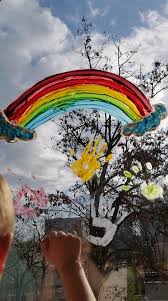 ŹRÓDŁO: https://www.facebook.com/permalink.phpZadanie 2Wykonaj pisankę wielkanocną. Technika  i  forma dowolna, liczę na waszą wyobraźnię i kreatywność. Zdjęcia pisanek proszę przesyłać na adres chouwermalgorzata@gmail.com.  Najładniejsze prace będą nagradzane.Zadanie 3Pokoloruj obrazek.